Ideas for dressing up as Victorian school childrenFor Victorian Day 28th SeptemberWe aim to be that Victorian school of 150 years ago—in the way we dress and behave.There will be  a whole school photograph taken in the afternoon-- of us all in Victorian clothes.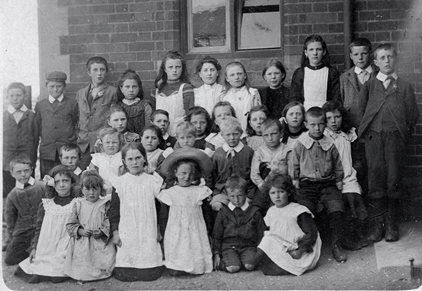 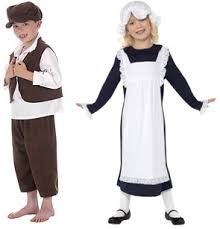 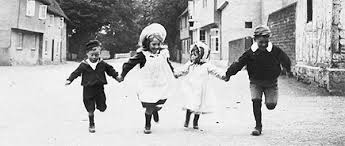 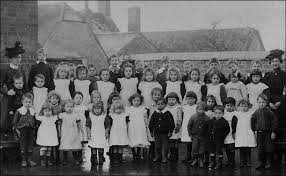 PS- these photos are of  Victorian school children—appeared the simplest option for all--- but if you wanted to try something different eg chimney sweep –feel free.Thank you for your cooperation